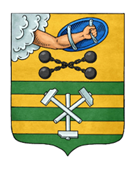 ПЕТРОЗАВОДСКИЙ ГОРОДСКОЙ СОВЕТ19 сессия 28 созываРЕШЕНИЕот 23 ноября 2018 г. № 28/19-416О внесении изменения в Положение о постоянных комиссиях Петрозаводского городского Совета В соответствии с пунктом 3.1 Регламента Петрозаводского городского Совета, утвержденного Решением Петрозаводского городского Совета от 23.04.2009 № XXVI/XXIX-593, Петрозаводский городской СоветРЕШИЛ:Внести в Положение о постоянных комиссиях Петрозаводского городского Совета, утвержденное Решением Петрозаводского городского Совета от 05.06.2007 № XXVI/VI-27, изменение, дополнив пункт 2.1 абзацами следующего содержания:«Заседания постоянной комиссии проводятся в рабочие дни:а) утренние - с 10.00 до 13.00 часов;б) вечерние - с 14.15 до 17.00 часов.».ПредседательПетрозаводского городского Совета                                             Г.П. Боднарчук